ДОБРИЧКИ ОБЩИНСКИ СЪВЕТ, ГРАД ДОБРИЧ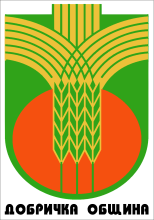 Ул.”Независимост” № 20, централа: 058/600 889; тел.: 058/603 119факс: 058/603 124; ел.поща: obshtinskisavet@dobrichka.bgДО ДОБРИЧКИ ОБЩИНСКИ СЪВЕТГРАД ДОБРИЧДОКЛАДНА ЗАПИСКАОТ ГЕОРГИ КОЕВ - ПРЕДСЕДАТЕЛ НА ДОБРИЧКИ ОБЩИНСКИ СЪВЕТОтносно: Оттегляне на Решение № 56 по Протокол № 7/29.02.2024г. на Добрички общински съвет  УВАЖАЕМИ ГОСПОЖИ И ГОСПОДА ОБЩИНСКИ СЪВЕТНИЦИ,Областният управител на област Добрич на основание чл.32, ал.2 от Закона за администрацията, във връзка с чл.45, ал.4 и ал.11 от ЗМСМА е оспорил пред Административен съд – Добрич, Решение № 56 по Протокол № 7 от Заседание на Добрички общински съвет, проведено на 29.02.2024г., като незаконосъобразно. По жалбата е образувано АД № 139/2024г. по описа на Административен съд – Добрич, насрочено за разглеждане в открито съдебно заседание на 13.05.2024г.С оспореното решение, Добрички общински съвет е дал съгласие да бъдат отпуснати средства за издръжка на футболните клубове на територията на община Добричка. Решението е прието с явно гласуване, но е допуснат пропуск да бъде обявено и поименно гласуване, съгласно изискванията на чл.27, ал.5 от ЗМСМА, което го прави незаконосъобразно. Административнопроцесуалният кодекс (АПК) дава възможност да се оттегли оспореното решение.Предвид на гореизложеното, предлагам Добрички общински съвет да приеме следния,Проект!РЕШЕНИЕ:На основание чл.45, ал.12 от ЗМСМА, във връзка с чл.156, ал.1 от АПК, Добрички общински съвет, оттегля Решение № 56 по Протокол № 7 от заседание на Добрички общински съвет, проведено на 29.02.2024г.Приложение: Разпореждане № 561/19.03.2024г., постановено по АД № 139/2024г. по описа на Административен съд – Добрич, ведно с приложена жалба на Областния управител на област Добрич.ВНАСЯ:	ГЕОРГИ КОЕВ Председател на ДОбС